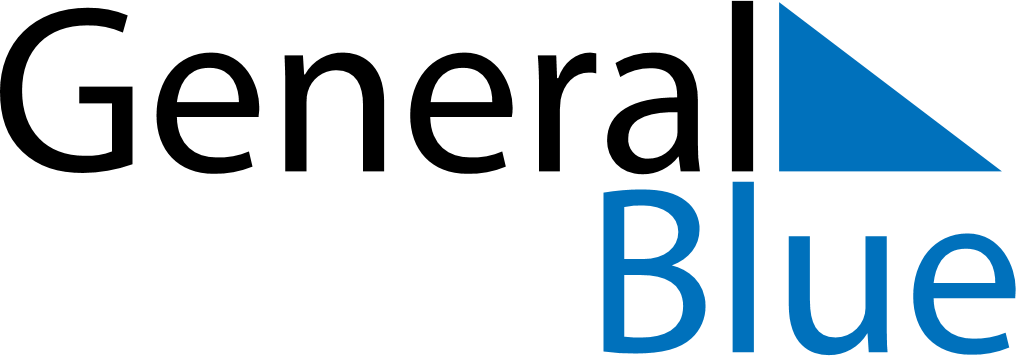 June 2028June 2028June 2028June 2028NorwayNorwayNorwaySundayMondayTuesdayWednesdayThursdayFridayFridaySaturday1223456789910PentecostWhit Monday11121314151616171819202122232324Midsummar EveMidsummar Eve25262728293030